ВведениеФигурное вождение — соревнование в искусстве владения велосипедом при прохождении специальных фигур стандартных размеров и расстояний между ними, установленных на ровной площадке и образующих искусственные препятствия.Актуальность данного проекта очень велика. Проблема малоподвижного образа жизни характерна для сегодняшнего общества как молодых людей, так и их родителей. Кроме этого имеется недостаток в благоустроенных, доступных территориях для занятий спортом. На территории нашей школы есть хоккейная коробка. В зимний период (при соответствующих погодных условиях) функционирует очень популярный среди детей и родителей микрорайона каток. Здесь можно просто покататься на коньках или принять участие в играх и соревнованиях. В теплое же время года стадион школы используется не так активно.Многие мои друзья любят кататься на велосипеде, но двигаться по кругу беговых дорожек не очень интересно, выезд за пределы школьного двора требует особого внимания в соблюдении правил дорожного движения и не поощряется родителями. Так родилась идея создания безопасного, полезного и интересного пространства для школьников – площадки для занятий фигурным вождением.Цели: Создать площадку для занятий фигурным вождением;Привлечь школьников и их родителей к занятиям спортом и здоровому образу жизни.Задачи:изучить правила фигурного вождения велосипеда;разработать план площадки и изготовить необходимый инвентарь;провести школьные (окружные) соревнования;Подзадачи:1. Согласовать реализацию проекта с руководством школы;2. Привлечь сторонников для изготовления инвентаря и разметки площадки;3. Разработать положение о соревнованиях;Подготовить судейскую бригаду;Провести мероприятие;Сделать итоговый пост.Целевая аудитория: школьники и их родители.География проекта: Сеймский округ город Курск Курская областьПроект «Фигурное вождение велосипеда»Фигурное вождение вызывает обычно интерес зрителей благодаря компактной дистанции (фигурное вождение можно проводить на любой спортивной площадке размером с баскетбольную) и несложным правилам. Соревнования по фигурному вождению можно проводить и в закрытых спортивных залах и манежах независимо от времени года. Соревнования на этой дистанции обычно проводятся личные, с раздельным стартом. Перед началом соревнований обязательно производится показательный заезд.Упражнения, или фигуры, как принято называть, выполняются участниками, не сходя с велосипеда в пределах разметки либо ограничительных фигур, стоек или шнуров. Нужно пройти полностью траекторию каждой фигуры. При этом участнику разрешается любое маневрирование между фигурами и ограничивающими их линиями при подготовке к заезду на очередную фигуру и даже пересечение уже пройденных фигур, если при этом не нарушается целостность их разметки.Проект был создан для организации соревнований по фигурному вождению велосипеда среди обучающихся нашей школы в двух возрастных группах (младшие школьники и старшеклассники). В дальнейшем планируется расширить географию проекта до межшкольных и муниципальных соревнований.Проект подготовлен к реализации группой учащихся 8Б класса МБОУ «Средняя общеобразовательная школа» № 48 им. Р. М. Каменева.Описание проекта:1.Стратегия: действовать строго по намеченному плану, относится серьёзно к реализации каждого этапа;2.Этапы реализации проекта 
3. Ожидаемые результаты:1.Создание условий для занятий спортом школьников и родителей.2.Привлечение внимания общественности к необходимости благоустройства городского пространства, дворовых территорий.3. Приобретение практического навыка в организации массовых мероприятий.4. Формирование позитивного образа школы как центра обучения и досуга.4. РискиРеализация проекта: в дальнейшем мы предполагаем, увеличить число участников, расширить географию проекта.5. Смета6. Описание упражнений для дистанции фигурного вождения. Правила выполнения и возможные нарушения(Использованы Правила проведения Всероссийского конкурса юных инспекторов движения «Безопасное колесо»)1. «Слалом». Участник проезжает между стойками, поочередно огибая каждую с правой или левой стороны и стараясь не задеть их.2. «Проезд под перекладиной». Участник, наклонившись к рулю, проезжает препятствие (3 шт. подряд), стараясь не задеть стойки и верхнюю планку.3. «Круг». Участник подъезжает к крайней стойке, берет жезл с прикрепленной цепочкой в правую или левую руку, проезжает круг по часовой или против часовой стрелки и кладет жезл на площадку крайней стойки.4. «Зауженная прямая дорожка». Участник должен проехать по габаритной дорожке из фишек (шайб), стараясь не сместить их.5. «Перестроение с одной полосы движения на другую». Участник начинает движение по крайней правой полосе. В середине препятствия участник перестраивается в крайнюю левую полосу, соблюдая ПДД. Во время перестроения участник должен убедиться, что он не создал помеху другим участникам дорожного движения, при этом, повернув голову назад, должен запомнить картинку на стойке, чтобы выбрать ее из изображений на планшете, предложенном ему на финише судьей станции.6.«Восьмерка». Участник проезжает препятствие по коридору, образованному фишками(кеглями), которые расположены по линиям малого и большого кругов. 7. «Перенос предмета». Участник подъезжает к стойке, в чаше которой находится предмет. Берет предмет в правую руку и, держа его в руке, доезжает до следующей стойки, в чашу которой кладет предмет.8. «Квадрат». Участник должен проехать внутри квадрата, не выезжая за его пределы.9. «Наклонная доска». Участник должен проехать по наклонной доске обеими колесами, не съезжая с нее.10. «Узор из конусов». Участник проезжает между всеми конусами по порядку, стараясь их не задеть и не выехать за габариты площадки.11. «Прицельное торможение». Участник, заезжая в коридор, должен произвести торможение велосипеда, максимально приблизив переднее колесо к планке, но, не сбив ее.Схема площадки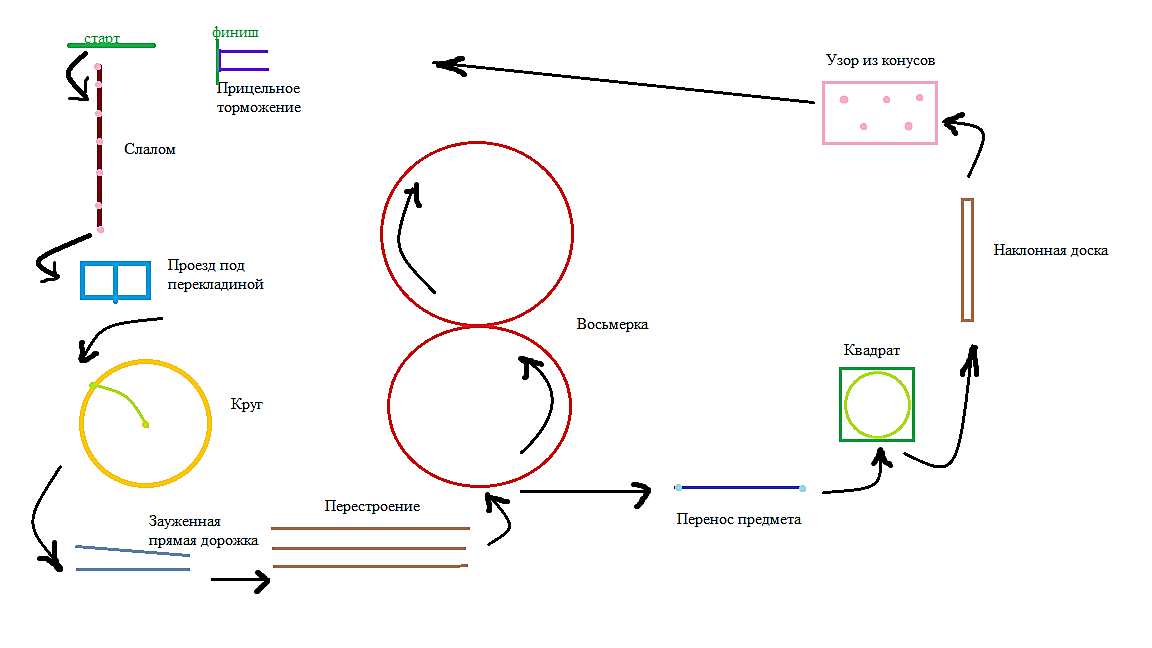 Приложение 1.Таблица штрафных балловШтрафные баллы, начисляемые за нарушения на всех элементахПадение –это касание земли участком тела выше колена, касание коленом не считается падением.Каждый штрафной балл соответствует 5 секундам, добавляется к времени прохождения дистанции участником.В каждой возрастной группе определяется победитель и два призера.Приложение 2.Судейская карточка7. Механизм распространения информации о проекте и его результатовПосле реализации проекта «Фигурное вождение велосипеда» запланированы публикации статей в группу школы ВКонтакте «Школа № 48 им. Р. М. Каменева» https://vk.com/club191845665, «Образование города Курска» https://vk.com/komobrkursk, на официальном сайте образовательной организации http://vshkole48.ru/ , «РИА «Курск»», «Городские известия».8. ЗаключениеНа организационном этапе реализации проекта мы получили поддержку со стороны администрации школы и жителей. В настоящий момент проект реализован. Изготовлено оборудование. Нанесена разметка. Подготовлены положение и инструкции. Проведены тренировки. Торжественное открытие площадки и первые соревнования прошли 26 мая 2021 года.ЭтапыСроки реализацииОтветственныеПодготовительныйСобрать инициативную группу по реализации проекта.Разработать план площадки.Составить положение о соревнованиях и инструкции для участников и судейской бригады.Согласовать реализацию проекта.Найти спонсоровдо 25 марта 2021г.до 28 марта 2021 г.до 31 марта 2021 г.Пыхтина АлександраПыхтина АлександраСоколов МаксимБукреев Георгий Пыхтина В.В.Пыхтина АлександраОсновнойИзготовить оборудование дистанции, нанести разметку на площадке.Информировать участников соревнований.Проведение тренировокПривлечение СМИ к освещению мероприятия.Проведение школьного соревнования.до 19 апреля 2021 г.до 21 апреля 2021 гдо 21 мая 2021 г26 мая 2021 г.Соколов МаксимБукреев Георгий Пыхтина В.В.Пыхтина АлександраПыхтина АлександраСоколов МаксимБукреев Георгий Пыхтина АлександраЗаключительныйПровести анализ мероприятия и получить обратную связь от участников мероприятия.27 мая 2021 г.Пыхтина АлександраРискиПути их преодоления1.Травмирование участников соревнований-следить за соблюдением техники безопасности;-обеспечить присутствие медицинского работника.2.СМИ-Активисты снимают видео, выставляют в группу и распространяют;-Привлечение фотографов и видеографов.3.Большое количество желающих принять участие в проекте-Продление сроков проведения проектов.Товары Цена                               Чьи средства1. краска для разметки площадки2. трубы пластиковые для изготовления стоек и фишек;3. материал для изготовления оснований стоек4. распечатка картинок для фигуры «Перестроение на полосу»;5. распечатка инструкций и протоколов;6. грамоты для участников соревнований1.350 р;2.0 р.;3. 0 р.4. 10 рублей за штуку*5=50 рублей;5. 50 рублей;6. 0 рублей за упаковку;фонд школыподарок партнеровпомощь родителейфонд школыфонд школысредства класса от собранной макулатурыИтого: 450 рублейИтого: 450 рублейИтого: 450 рублей№фигуранарушениебаллы1Слалом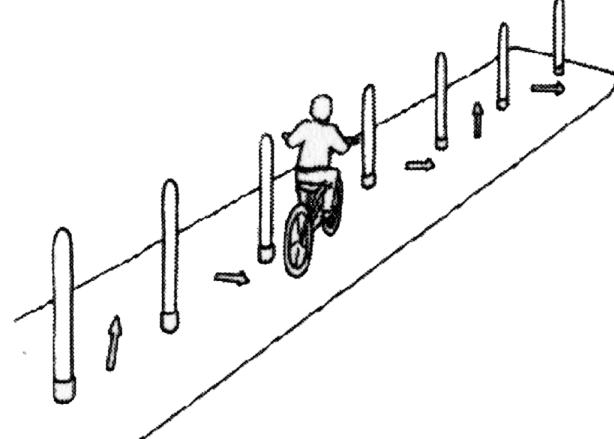 смещение или касание стойки11Слаломпадение стойки21Слаломпропуск стойки31Слаломвыезд за пределы трассы32Проезд под перекладиной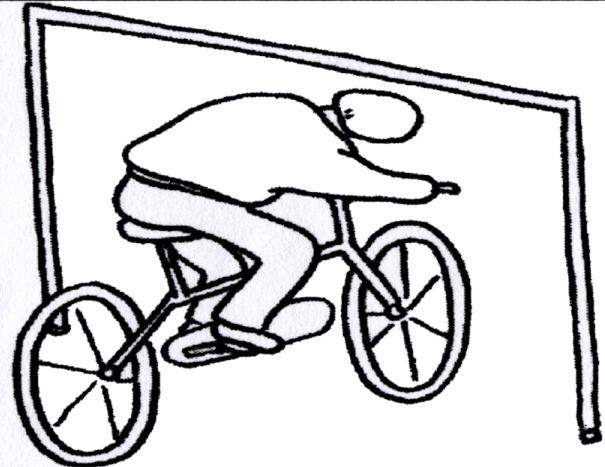 касание верхней планки12Проезд под перекладинойкасание верхней планки и стоек22Проезд под перекладинойсбить планку или стойку33Круг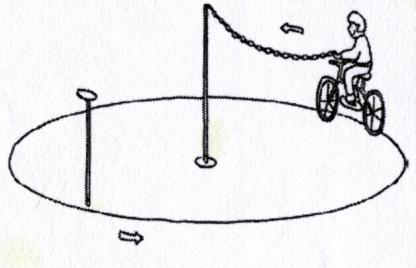 не взята цепочка33Кругбросание цепочки33Кругкасание цепочкой стойки13Кругсмещение опоры13Кругкасание велосипеда рукой, держащей цепочку24Зауженная прямая дорожка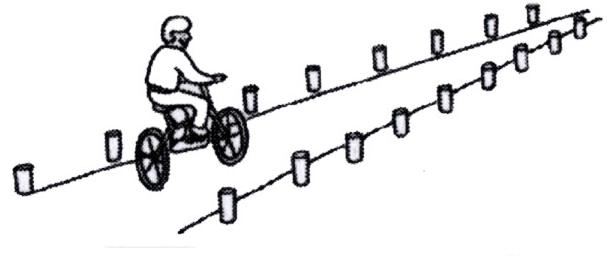 смещение фишек в первом секторе4Зауженная прямая дорожкасмещение фишек во втором секторе3Зауженная прямая дорожкасмещение фишек в третьем секторе2Зауженная прямая дорожкасмещение фишек в четвертом секторе15Перестроение с одной полосы движения на другую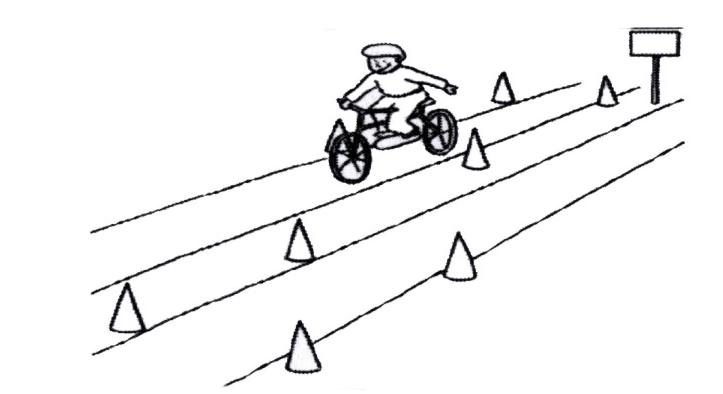 участник не посмотрел назад35Перестроение с одной полосы движения на другуюотсутствие либо не правильная подача сигнала перестроения рукой35Перестроение с одной полосы движения на другуюневыполнение перестроения55Перестроение с одной полосы движения на другуюучастник не запомнил картинку35Перестроение с одной полосы движения на другуюкасание или смещение конуса16Восьмерка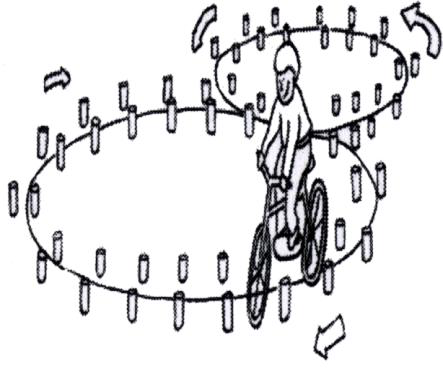 падение фишки (каждая)16Восьмеркавыезд за пределы препятствия (за каждую фишку)17Перенос предмета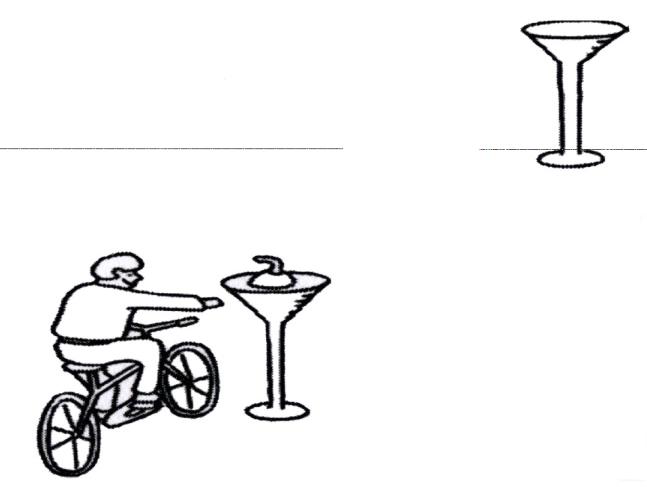 проезд мимо стойки с предметом37Перенос предметападение предмета с конечной стойки37Перенос предметападение предмета во время движения27Перенос предметападение стойки27Перенос предметакасание велосипеда рукой, держащей предмет27Перенос предметавыезд за пределы трассы18Квадрат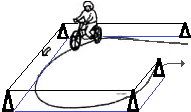 выезд за пределы (каждый случай)38Квадраткасание или сдвиг граничных конусов28Квадраткасание ногой поверхности площадки (каждое)29Наклонная доска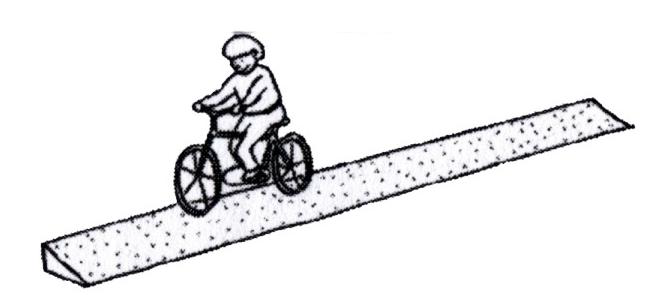 съезд с доски одним колесом29Наклонная доскасъезд с доски двумя колесами39Наклонная досканеудачное преодоление (поддержка страхующего)410Узор из конусов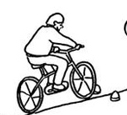 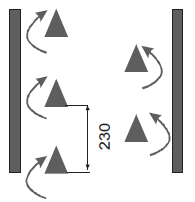 сдвиг конуса (каждый)110Узор из конусовпадение конуса (каждый)210Узор из конусовпропуск конуса210Узор из конусоввыезд за пределы габаритов211Прицельное торможение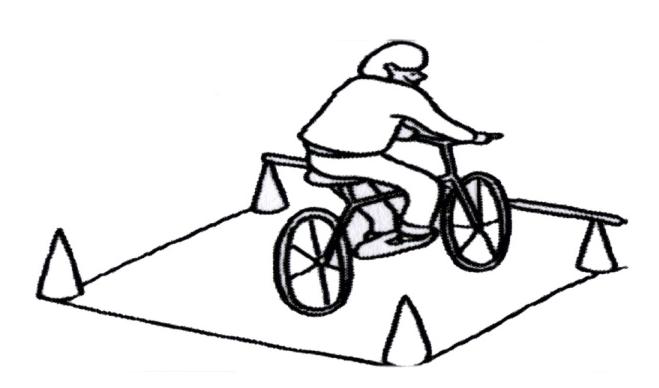 нога находится за пределами ограждения111Прицельное торможениевелосипед находится за пределами ограждения211Прицельное торможениепадение планки3Пропуск препятствия целиком 20Неполный проезд препятствия (кроме специально оговоренных 15Падение с велосипеда 5Касание ногой поверхности площадки при выполнении препятствия (каждое касание) 1ФИО участника№ФИО участника№ФИО участника№ФИО участника№ФИО участника№командакомандакомандакомандакомандакомандавремя прохождениярезультатштрафы на фигурахштрафы на фигурахштрафы на фигурахштрафы на фигурахштрафы на фигурахштрафы на фигурахштрафы на фигурахштрафы на фигурахштрафы на фигурахштрафы на фигурахштрафы на фигурахсуммасумма1234567891011баллывремя